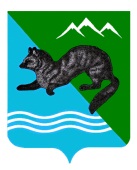 ПОСТАНОВЛЕНИЕ АДМИНИСТРАЦИИ  СОБОЛЕВСКОГО   МУНИЦИПАЛЬНОГО  РАЙОНА КАМЧАТСКОГО  КРАЯ30 декабря 2019               	          с.Соболево                                    №390О создании муниципальной инвентаризационной комиссии по проведению инвентаризации благоустройства дворовых и общественных территорий Соболевского муниципального районаВ соответствии с Постановлением Правительства Российской Федерации от 10.02.2017 № 169 «Об утверждении Правил предоставления и распределения субсидий из федерального бюджета бюджетам субъектов Российской Федерации на поддержку государственных программ субъектов Российской Федерации и муниципальных программ формирования современной городской среды», приказом Министерства строительства и жилищно-коммунального хозяйства Российской Федерации от 06.04.2017 № 691/пр «Об утверждении методических рекомендаций по подготовке государственных программ субъектов Российской Федерации и муниципальных программ формирования современной городской среды в рамках реализации приоритетного проекта «Формирование комфортной городской среды» на 2018-2022 годы», руководствуясь Постановлением Правительства Камчатского края № 290-П от 24.07.2017 г. «Об утверждении порядка инвентаризации общественных территорий в муниципальных образованиях в Камчатском крае», Уставом Соболевского муниципального района,АДМИНИСТРАЦИЯ  ПОСТАНОВЛЯЕТ:     1.Создать муниципальную инвентаризационную комиссию по проведению инвентаризации благоустройства дворовых и общественных территорий Соболевского муниципального района.     2.Утвердить положение о муниципальной инвентаризационной комиссии по проведению инвентаризации благоустройства дворовых и общественных территорий Соболевского муниципального района, согласно приложению № 1.          3. Утвердить состав муниципальной инвентаризационной комиссии по проведению инвентаризации благоустройства  дворовых и общественных территорий Соболевского муниципального района, согласно приложению №2.        4.Комиссии осуществить мероприятия по инвентаризации дворовых и общественных территорий  Соболевского муниципального района.    5. Управлению делами администрации Соболевского муниципального района направить  настоящее постановление  для опубликования в районной газете «Соболевский вестник» и разместить на официальном сайте Соболевского муниципального района Камчатского края в информационно-телекоммуникационной сети Интернет.    6.Настоящее постановление вступает в силу после его официального опубликования (обнародования).Глава Соболевского муниципального района 					В. И. КуркинПриложение № 1к  постановлению администрации Соболевского муниципального районаот 30.12.2019 №390Положение о муниципальной инвентаризационной комиссии по проведению инвентаризации благоустройства дворовых и общественных территорий Соболевского муниципального районаI. Общие положения1.1.Настоящее положение о муниципальной инвентаризационной комиссии по проведению инвентаризации благоустройства дворовых и общественных территорий Соболевского муниципального района  (далее – Положение) разработано в соответствии с Постановлением Правительства Камчатского края № 290-П от 24.07.2017 г. «Об утверждении порядка инвентаризации общественных территорий в муниципальных образованиях в Камчатском крае» и определяет компетенцию, порядок формирования и деятельность муниципальной инвентаризационной комиссии по проведению инвентаризации благоустройства общественных мест на территории Соболевского муниципального района, нуждающихся в благоустройстве (далее – инвентаризационная комиссия).1.2.Инвентаризационная комиссия является постоянно действующим коллегиальным органом, созданным при администрации Соболевского муниципального района для проверки фактического наличия имущества, учета, картографирования, определения и оценки текущего (качественного и количественного) состояния благоустройства дворовых и общественных территорий, а также потребности в работах по благоустройству указанных территорий.1.3.В своей деятельности инвентаризационная комиссия руководствуется Конституцией Российской Федерации, федеральными конституционными законами, федеральными законами, указами и распоряжениями Президента Российской Федерации, постановлениями и распоряжениями Правительства Российской Федерации, нормативными правовыми актами Камчатского края и муниципального образования, а также настоящим Порядком.II. Порядок формирования состава инвентаризационной комиссии2.1.Инвентаризационная комиссия формируется из представителей органов местного самоуправления Соболевского муниципального района, представителей управляющих организаций, действующих на территории района, представителей многоквартирных домов и иных лиц.2.2.Инвентаризационная комиссия состоит из председателя (глава Соболевского муниципального района), секретаря и иных членов инвентаризационной комиссии).2.3.Члены инвентаризационной комиссии исполняют свои обязанности на общественных началах.III. Основные задачи и функции инвентаризационной комиссии3.1. Основными задачами инвентаризационной комиссии являются:а) организация и проведение инвентаризации дворовых и общественных территорий:  парков, скверов, площадей, набережных, центральной улицы, дворовых территорий и т.д.;б) обеспечение актуализации данных работы инвентаризационной комиссии;в) повышение эффективности деятельности администрации Соболевского муниципального района в  сфере благоустройства;г) осуществление контроля за реализацией решений инвентаризационной комиссии.3.2. Инвентаризационная комиссия для выполнения возложенных на неё основных задач выполняет следующие функции:а) осуществляет инвентаризацию путем натурного обследования территории и расположенных на ней элементов благоустройства;б) организует инвентаризацию благоустройства дворовых территорий в отношении многоквартирных жилых домов, расположенных на территории Соболевского муниципального района, при условии, что многоквартирные жилые дома  не включены в государственные и (или) муниципальные программы, предусматривающие мероприятия по переселению и сносу;в) организует инвентаризацию благоустройства общественных территорий Соболевского муниципального района, в том числе являющихся объектами муниципального имущества муниципального образования; г) по результатам инвентаризации благоустройства общественных территорий, в том числе дворовых территорий составляет паспорт благоустройства общественной территории по форме согласно приложению № 1 к настоящему положению;д) обеспечивает актуализацию паспортов общественных территорий по мере необходимости, но не реже 1 раза в 5 лет;е) осуществляет иные функции во исполнение возложенных на инвентаризационную комиссию основных задач.IV. Организация деятельности инвентаризационной комиссии4.1. Основной формой деятельности инвентаризационной комиссии является заседание.4.2. Заседания инвентаризационной комиссии проводятся по мере необходимости. Заседание инвентаризационной комиссии считается правомочным, если в нем участвует более половины от общего числа её членов. Заседание инвентаризационной комиссии ведет председатель инвентаризационной комиссии.4.3. Результатом инвентаризации является протокол, который подписывается председателем инвентаризационной комиссии и секретарем.4.4. Председатель инвентаризационной комиссии:а) представляет инвентаризационную комиссию в органах государственной власти, органах местного самоуправления, общественных объединениях и организациях;б) определяет приоритетные направления деятельности инвентаризационной комиссии, организует работу инвентаризационной комиссии и председательствует на её заседаниях;в) подписывает протоколы заседаний и другие документы инвентаризационной комиссии; г) формирует при участии членов инвентаризационной комиссии и утверждает план работы, повестку заседания инвентаризационной комиссии и состав иных лиц, приглашаемых на заседание инвентаризационной комиссии;д) решает иные вопросы в установленной сфере деятельности инвентаризационной комиссии.4.5. Секретарь инвентаризационной комиссии:а) готовит проект повестки дня заседания инвентаризационной комиссии и проект протокола заседания инвентаризационной комиссии; б) организует текущую деятельность инвентаризационной комиссии и координирует деятельность её членов; в) информирует членов инвентаризационной комиссии о времени, месте и повестке дня заседания инвентаризационной комиссии, а также об утвержденных планах работы инвентаризационной комиссии;г) решает иные вопросы по поручению инвентаризационной комиссии.В случае отсутствия секретаря инвентаризационной комиссии его обязанности исполняет один из членов инвентаризационной комиссии по поручению инвентаризационной комиссии.4.6 Члены инвентаризационной комиссии: а) участвуют в мероприятиях, проводимых инвентаризационной комиссией, а также в подготовке материалов по рассматриваемым вопросам;б) вносят предложения по формированию повестки дня заседаний инвентаризационной комиссии;в) высказывают свое мнение по существу обсуждаемых вопросов на заседании инвентаризационной комиссии;г) обладают равными правами при обсуждении вопросов и голосовании на заседании инвентаризационной комиссии.4.7. По приглашению инвентаризационной комиссии при осмотре дворовой территории многоквартирного жилого дома могут присутствовать собственники помещений в многоквартирном жилом доме или их представители, лица, ответственные за управление и содержание общего имущества дома и иные лица по согласованию с председателем комиссии. 4.8. Организационно-техническое сопровождение деятельности инвентаризационной комиссии обеспечивает администрация Соболевского муниципального района.ПАСПОРТ благоустройства общественной территории по состояниюна _________________1. Общие сведения о территории благоустройства* - парк, сквер, центральная улица, площадь, набережная и т.д. ** - благоустроенной считается территория, обеспеченная твердым покрытием, позволяющим комфортное передвижение по основным пешеходным коммуникациям в любое время года и в любую погоду, освещением, игровым оборудованием для детей возрастом до пяти лет и набором необходимой мебели, озеленением, оборудованными площадками для сбора отходов. *** - под удобным пешеходным доступом понимается возможность для пользователя площадки дойти до нее по оборудованному твердым покрытием и освещенному маршруту в течение не более чем пяти минут.2. Характеристика благоустройстваПриложение: Схема земельного участка территории с указанием ее размеров и границ, размещением объектов благоустройства на _____ л.Дата проведения инвентаризации: «___»_____________ 20___г. Ф.И.О., должности и подписи членов инвентаризационной комиссии______________________       ________________________   / ___________________/	(организация, должность)	               (подпись)                                              (Ф.И.О.)  ______________________       ________________________   / ___________________/	(организация, должность)	               (подпись)                                              (Ф.И.О.)______________________       ________________________   / ___________________/	(организация, должность)	               (подпись)                                              (Ф.И.О.)______________________       ________________________   / ___________________/	(организация, должность)	               (подпись)                                              (Ф.И.О.) ______________________       ________________________   / ___________________/ 	(организация, должность)	               (подпись)                                              (Ф.И.О.) ______________________       ________________________   / ___________________/ 	(организация, должность)	               (подпись)                                              (Ф.И.О.) ______________________       ________________________   / ___________________/ 	(организация, должность)	               (подпись)                                              (Ф.И.О.) ______________________       ________________________   / ___________________/ 	(организация, должность)	               (подпись)                                              (Ф.И.О.)Приложение № 2к  постановлению администрации Соболевского муниципального района                                                             от 30.12.2019 №390Состав комиссии по инвентаризации благоустройства общественных территорий  Соболевского муниципального районаПриложение к Положению о муниципальной инвентаризационной комиссии по проведению инвентаризации благоустройства дворовых и  общественных территорий Соболевского муниципального района№ п/пНаименование показателяЗначение показателя1Вид территории*2Адрес местонахождения территории3Кадастровый номер земельного участка (дворовой территории)4Здания, строения, сооружения, объекты жилищного фонда, расположенные в пределах территории5Общая площадь территории, кв. м6Оценка уровня благоустроенности территории (благоустроенная/ не благоустроенная) **7Численность населения, имеющего удобный пешеходный доступ к основным площадкам территории, чел.*** № п/пНаименование показателяЕд. измЗначение показателяПримечание1Требует ремонта дорожное покрытиеда/нет2Требует ремонта дорожное покрытие пешеходных дорожек, тротуаровда/нет3Наличие достаточного освещения территорийда/нет4Наличие площадок (детских, спортивных, для отдыха и т.д.)КоличествоплощадьЕд.Кв.м.5Наличие оборудованной контейнерной площадки (выделенная)Ед.6Достаточность озеленения (газонов, кустарников, деревьев, цветочного оформления)да/нет7Наличие достаточного количества малых архитектурных формда/нет8Необходимо установить:- игровое оборудование- спортивное оборудование- светильники- скамьи- урны-другоеЕд.9 Характеристика освещения:- количестводостаточностьЕд.да/нет 10Наличие приспособлений для маломобильных групп населения (опорных поручней, специального оборудования на детских и спортивных площадках; спусков, пандусов для обеспечения беспрепятственного перемещения)да/нет№ п/пФ.И.О.Статус в комиссии1Куркин В. И. Глава Соболевского муниципального района - председатель комиссии2Соколова И. Н.Консультант отдела ЖКХ, ТЭК, Транспорта и благоустройства  в составе комитета по экономике, ТЭК, ЖКХ и управлению муниципальным имуществом администрации СМР - секретарь комиссииЧлены комиссии:3Колмаков А. В.Заместитель главы администрации СМР, руководитель  комитета по экономике, ТЭК, ЖКХ и управлению муниципальным имуществом администрации СМР4Качалов А. А.специалист  отдела ЖКХ, ТЭК, Транспорта и благоустройства  в составе комитета по экономике, ТЭК, ЖКХ и управлению муниципальным имуществом администрации СМР5Игнатович А. А. Глава Соболевского сельского поселения, Председатель Собрания депутатов Соболевского поселения СМР